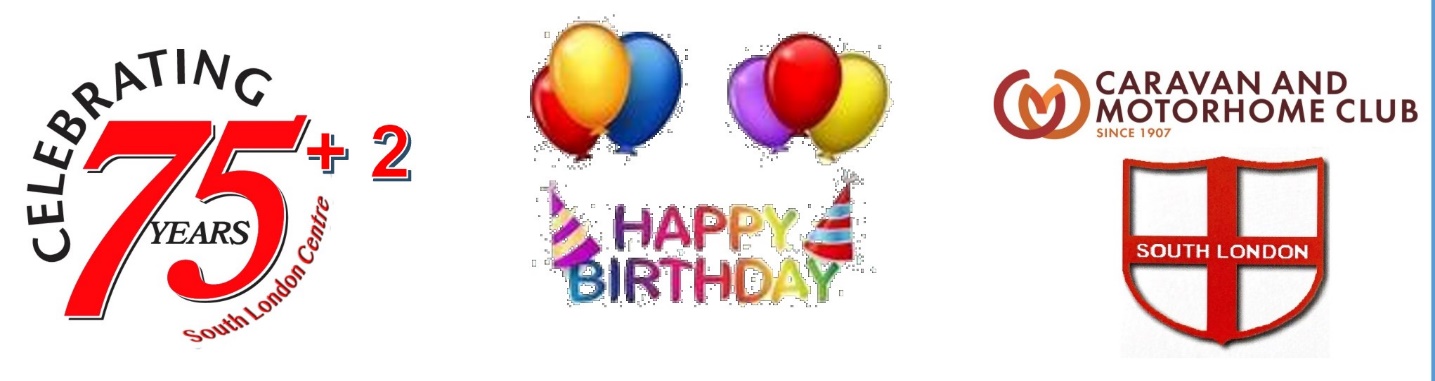 Thursday 25th August – Monday 29th August 202275+2 Birthday Event AtThe Hop FarmPaddock Wood, KentYou are invited to come and help South London Centrecelebrate their 75+2 Birthday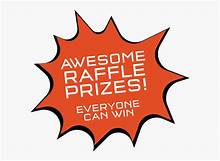  Rally opens   25th August at  2pm   NO VANS before this time please Rally closes   Monday 29th August – (additional night is available if required                                                                                        Please indicate on booking form)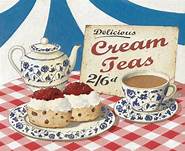  Programme: Full Programme will be finalised in the near future.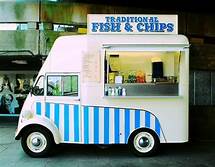 During the weekend you will be able to enjoy half price entry into the hop farm.           The Social Fee includes 3 nights live entertainment including the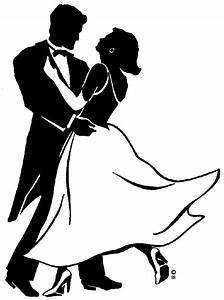 Finale Black Tie 3 Course Dinner Dance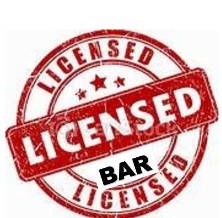 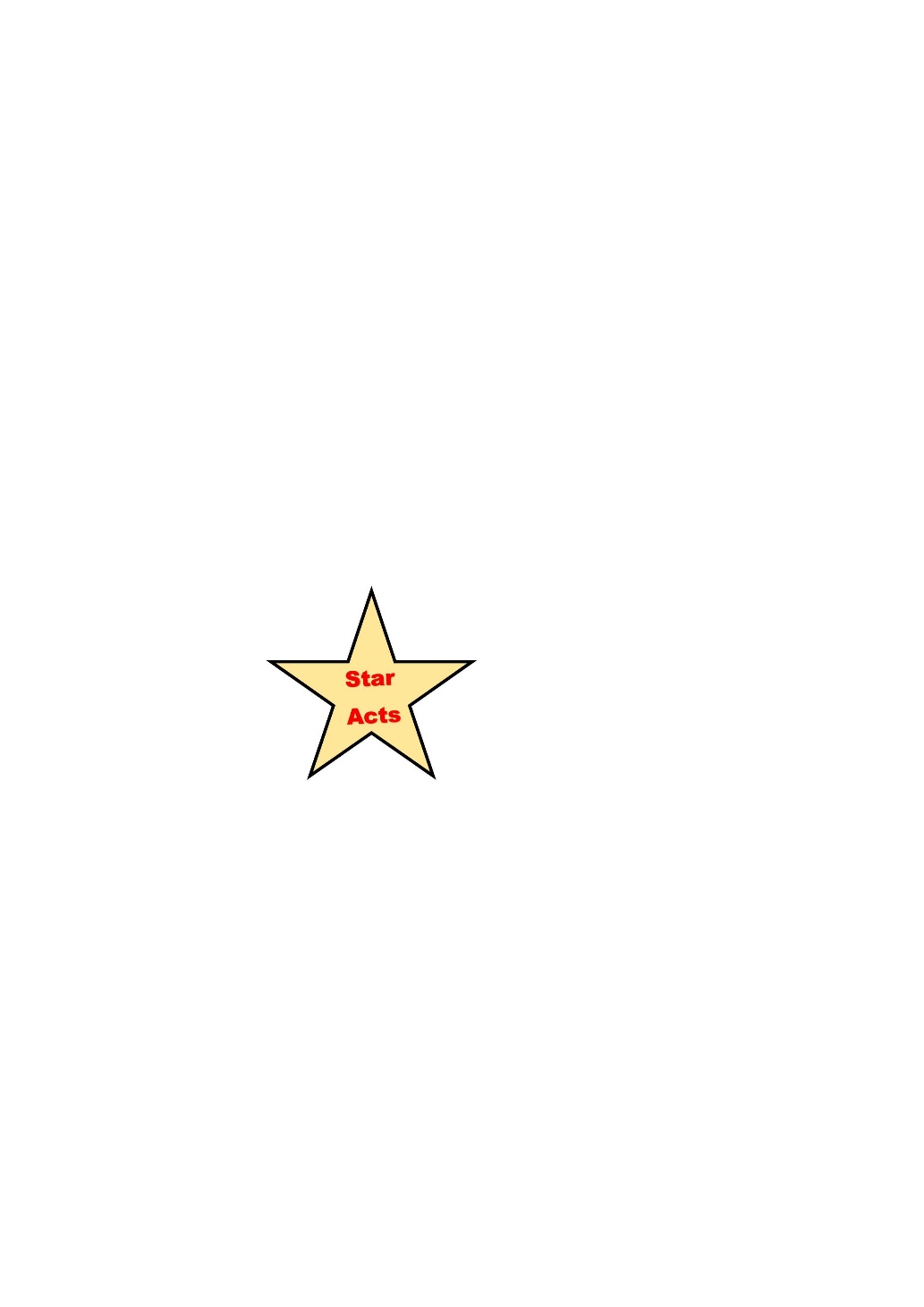 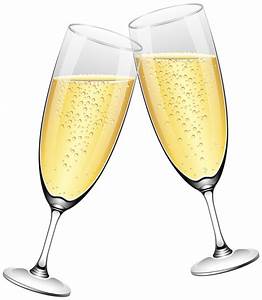                            Rally Marshals – Karen & Tony Shipper                           Assisted By South London Committee This rally is limited to a maximum of 150 vans (180 people for dinner dance) and will be run in strict accordance with current Caravan & Motorhome Club Covid-Secure Guidance, a notice will be posted on the SLC website once the rally is full.Please note that members’ personal data is required for the purpose of administering Centre business for this event.The personal data on this form will not be retained any longer than is necessary. Further information about the Centres Privacy Policy can be found on the South London Centre website by clicking on the ‘Privacy Policy’ link on the home page.Directions to Site:   Leave M20 at Jct 4.  Follow Brown Tourist Signs for The Hop Farm. At the Hop Farm please Follow SLC Centre signs.  (If using Google Maps use TN12 6QF)Please complete this form and e-mail it to Karen Shipper at: southlondoncentresec@aol.com by 31st July 2022.  For further information please e-mail Karen or call her on 07811 128705RALLY No. 17 AT The Hop Farm, Paddock Wood, Kent, TN12 6PYDate:  25th August 2022 - 29th August 2022Name: __________________________________________________________________Centre: ________________________Email Address: _____________________________ CC Number ____________________ Mobile Number_____________________________Vehicle Reg. _________________ I shall be arriving on ____________At ________am/pm       	Caravan/Motorhome (please indicate)               Ext. Length of Unit ___________________This is/is not first SLC rally (please indicate)A deposit of £30 is required when booking, remaining balance due by 31st July 2022.	Admin 								                            £3.00Rally Fee £20.00 per night per van    ...…   Nights @ £20.00                      £Social Fee Tickets ………    @   £60.00 per person                                     £Additional Night @ £20 Required Yes/No                                                    £								                       Total       £ _________
Payment by BACS - tick box                Sort Code 20-25-42 Account No. 90240869BACS PAYMENTS PLEASE ENTER RALLY NO.17 AND YOUR NAME AS A REFERENCEPayment by cheque - payable to Caravan Club South London CentreI confirm that I am a current member of the Caravan Club. I understand that I will be liable for expenses incurred on my behalf through late cancellation or non-attendance.Signed:  ………...................................................................The personal data you provide is collected and processed for the purpose of booking, running a Centre rally/event and sharing with the NHS Track & Trace. We assume that any personal data you provide relating to other individuals is done so with their consent. We will use the information that you have provided for the Rally attendance sheet, and this is for all those attending the rally. Please check this box if you wish to withdraw your consent from your data being shared with other attendees on the rally. ☐ If you wish to opt out of the Track & Trace and not share your details with the NHS, you should email TestandTraceOptOut@camc.com.